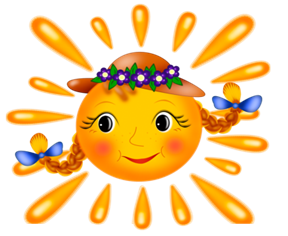 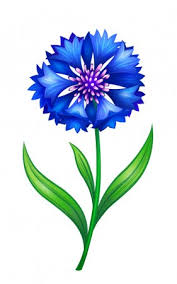 Дыхательная гимнастика для детей 2-3 года.Правильное дыхание очень важно для развития речи, так как дыхательная система-это энергетическая база для речевой системы. Дыхание влияет на звукопроизношение, артикуляцию и развитие голоса. Дыхательные упражнения помогают выработать  диафрагмальное дыхание, а также продолжительность, силу и правильное распределение выдоха. Регулярные занятия дыхательной гимнастикой способствуют воспитанию правильного речевого дыхания с удлинённым  постепенным выдохом, что позволяет получить запас воздуха для произнесения различных по длине отрезков. При проведении занятий необходимо соблюдать следующие требования:-выполнять упражнения каждый день  по 3-6 минут, в зависимости от возраста детей;-проводить занятия в хорошо проветренном помещении;-заниматься до еды-дозировать количество и темп проведения упражнений-вдыхать воздух через рот и нос, а выдыхать через рот-в процессе речевого дыхания не напрягать мышцы в области шеи, рук, живота, груди (плечи не поднимать при вдохе и опускать при выдохе)-нельзя много раз повторять упражнения, так это может привести к головокружениюПредлагаю вашему вниманию дыхательные упражнения  для детей раннего возраста  ( 2-3 года).«Пой со мной»Цель: развитие правильного речевого дыхания посредством пропевания  на одном выдохе гласных звуков А, О, У, И, Э.Ход игры: педагог предлагает детям вместе с ним спеть «песенки»-Давайте споём песенки. Вот первая песенка А-А-А-А. Набирайте побольше воздуха, сделайте глубокий вдох, песенка должна быть длинная.Потом вторая песенка со звуком  О, и так далее.Во время игры педагог следит за чётким произношением.«Сдуй снежинку»Цель: формирование плавного длительного выдоха, активизация губных мышцХод игры: педагог раскладывает на столе кусочки ваты и предлагает детям подуть на неё- Представьте что сейчас зима, на улице падает снежок. Давайте подуем на снежинки!«Часики»-Часики вперёд идут, за собою нас ведутИ.П. Стоя, ноги слегка расставить, руки опустить. 1. взмах руками вперёд - «тик» - вдох2.взмах руками назад - «так» - выдох«Петух»-Крыльями взмахнул петух, всех нас разбудил он вдруг!И. п. встать прямо, ноги врозь, руки опустить. 1. Поднять руки в стороны  - вдох2. хлопнуть руками по бедрам «ку-ка-ре-ку» - выдох«Удивимся»-Удивляться чему есть, в мире всех чудес не счесть!И. п. встать прямо, опустить плечи и сделать свободный вдох1. медленно поднять плечи, одновременно сделать выдох2. и .п.«Вырасти большой»-Вырасти хочу скорей, добро делать для людей!И. п. основная стойка1. поднять руки вверх, потянуться, подняться на носочки - вдох2. опустить руки в низ, опуститься на всю ступню – выдох. Произнести «У-х-х»«Надуй шарик»-Сегодня всё ликует! В руках у детворы от радости танцуют воздушные шары!И. п. ребенок сидит или стоит1. «надувая шарик»,  широко разводит руки в стороны – вдох2. затем медленно сводит руки, соединяя ладони под грудью -  выдох, произнести ффф.3. «шарик лопнул» - хлопнуть в ладоши4. «из шарика выходит воздух» - произнести «шшш»«Ушки»-Ушки слышать всё хотят про зверей и про ребят!И. п. основная стойка1. наклон головы вправо-вдох2. наклон головы влево-выдох«Пузырики»Пусть малыш сделает глубокий вдох через нос, надует «щёчки – пузырики» и медленно выдыхает через чуть приоткрытый рот. Повторить 2 – 3 раза.«Насосик»Малыш ставит руки на пояс, слегка приседает – вдох, выпрямляется – выдох. Постепенно приседания становятся ниже, вдох и выдох длительнее. Повторить 3 – 4 раза.Упражнение 3. ГОВОРИЛКА.Вы задаёте вопросы, малыш отвечает.Как разговаривает паровозик? Ту – ту – ту - ту.Как машинка гудит? Би – би. Би – би.Как « дышит» тесто? Пых – пых – пых.Можно ещё попеть гласные звуки: о-о-о-о-ооо, у-у-у-уууу.«Самолет»Рассказывайте стихотворение, а малыш пусть выполняет движения в ритме стиха:Самолётик - самолёт  (малыш разводит руки в стороны ладошками вверх, поднимает голову, вдох)Отправляется в полёт (задерживает дыхание)Жу- жу -жу (делает поворот вправо)Жу-жу-жу (выдох, произносит ж-ж-ж)Постою и отдохну (встает прямо, опустив руки)Я налево полечу (поднимает голову, вдох)Жу – жу – жу (делает поворот влево)Жу- жу –жу (выдох, ж-ж-ж)Постою и отдохну (встаёт прямо и опускает руки).Повторить 2-3 раза«МЫШКА И МИШКА»Вы читаете стихотворение, ребёнок выполняет движения.У мишки дом огромный (выпрямиться, встать на носочки, поднять руки вверх, потянуться, посмотреть наруки, вдох)У мышки – очень маленький (присесть, обхватить руками колени, опустить голову, выдох с произнесением звука ш-ш-ш)Мышка ходит в гости к мишке (походить на носочках)Он же к ней не попадёт. Повторить 3 – 4 раза.«ВЕТЕРОК»Я ветер сильный, я лечу,Лечу, куда хочу (руки опущены, ноги слегка расставлены, вдох через нос)Хочу налево посвищу (повернуть голову налево, губы трубочкой и подуть)Могу подуть направо (голова прямо, вдох, голова направо, губы трубочкой, выдох)Могу и вверх (голова прямо, вдох через нос, выдох через губы трубочкой, вдох)И в облака (опустить голову, подбородком коснуться груди, спокойный выдох через рот)Ну а пока я тучи разгоняю (круговые движения руками).Повторить 3-4 раза.«КУРОЧКИ»Выполняйте вместе с малышом. Встаньте, наклонитесь, свободно свесьте руки-«крылья» и опустите голову. Произносим: «Так-так-так» и одновременно похлопываем по коленкам. Выдох. Выпрямитесь, поднимите руки вверх – вдох. Повторить 5 раз.«ПЧЁЛКА»Покажите ребенку, как нужно сидеть: прямо, скрестив руки на груди и опустив голову.Пчёлка сказала: «Жу-жу-жу» (сжимаем грудную клетку и на выдохе произносим: ж-ж-ж, затем на вдохе разводим руки в стороны, расправляем плечи и произносим…)Полечу и пожужжу, детям мёда принесу (встаёт и, разведя руки в стороны, делает круг по комнате, возвращается на место).Повторить 5 раз. Следите, чтоб вдох был через нос, и дыхание было глубокое.«КОСИМ ТРАВУ»Предложите малышу «покосить траву»: ноги на ширине плеч, руки опущены. Вы читаете стишок, а ребёнок, произнося «зу-зу» машет руками влево – выдох, вправо – вдох.Зу-зу, зу-зу,Косим мы траву.Зу-зу, зу-зу,И налево взмахну.Зу-зу, зу-зу,Вместе быстро, очень быстроМы покосим всю траву.Зу-зу, зу-зу.Пусть ребёнок встряхнёт расслабленными руками, повторить с начала 3 – 4 раза.Привожу пример еще некоторых упражнений, их всегда можно комплектовать и чередовать по-своему.Часики.Встать прямо, ноги врозь, руки опустить. Размахивая прямыми руками вперед и назад, произносить «тик-так». Повторять 10–12 раз.Трубач.Сесть, кисти рук сложить в трубочку, поднять почти вверх. Медленно выдыхая, громко произносить «п-ф-ф». Повторить 4–5 раз.Петух.Встать прямо, ноги врозь, руки опустить. Поднять руки в стороны, а затем хлопнуть ими по бедрам. Выдыхая, произносить «ку-ка-ре-ку». Повторить 5–6 раз.Каша кипит.Сесть, одна рука на животе, другая — на груди. При втягивании живота сделать вдох, при выпячивании — выдох. Выдыхая, громко произносить «ф-ф-ф-ф-ф». Повторить 3–4 раза.Паровозик.Ходить по комнате, делая попеременные махи согнутыми в локтях руками и приговаривая «чух-чух-чух». Повторять в течение 20–30 с.На турнике.Встать прямо, ноги вместе, гимнастическую палку держать обеими руками перед собой. Поднять палку вверх, подняться на носки — вдох, палку опустить назад за голову — долгий выдох. Выдыхая, произносить «ф-ф-ф-ф-ф». Повторить 3–4 раза.Шагом марш!Встать прямо, гимнастическая палка в руках. Ходить, высоко поднимая колени. На 2 шага — вдох, на 6–8 шагов — выдох. Выдыхая, произносить «ти-ш-ш-ше». Повторять в течение 1,5 мин.Летят мячи.Встать прямо, руки с мячом перед грудью. Бросить мяч от груди вперед. Выдыхая, произносить «у-х-х-х-х». Повторить 5–6 раз.Насос.Встать прямо, ноги вместе, руки опущены. Вдох, затем наклон туловища в сторону — выдох, руки скользят вдоль туловища, при этом произносить «с-с-с-с-с». Сделать 6–8 наклонов в каждую сторону.Регулировщик.Встать прямо, ноги на ширине плеч, одна рука поднята вверх, другая отведена в сторону. Вдох носом, затем поменять положение рук и во время удлиненного выдоха произносить «р-р-р-р-р». Повторить 5–6 раз.Вырасти большой.Встать прямо, ноги вместе, поднять руки вверх. Хорошо потянуться, подняться на носки — вдох, опустить руки вниз, опуститься на всю ступню — выдох. Выдыхая, произносить «у-х-х-х-х». Повторить 4–5 раз.Лыжник.Имитация ходьбы на лыжах в течение 1,5–2 мин. На выдохе произносить «м-м-м-м-м».Маятник.Встать прямо, ноги на ширине плеч, палку держать за головой ближе к плечам. Наклонять туловище в стороны. При наклоне — выдох, произносить «т-у-у-у-х-х». Сделать 3–4 наклона в каждую сторону.Гуси летят.Медленная ходьба в течение 1–3 мин. Поднять руки в стороны — вдох, опустить вниз — выдох, произносить «г-у-у-у».Семафор.Стоя или сидя, спина прямо. Поднять руки в стороны — вдох, медленно опустить вниз — длительный выдох, произносить «с-с-с-с-с». Повторить 3–4 раза.